No-Bake Cookies1 cup sugar          2 cups peanut butter1 cup honey          4+ cups corn flakesBring honey and sugar to a boil in a Dutch oven. Remove from heat. Add peanut butter and mix until melted. Add corn flakes and mix carefully (add additional corn flakes if mixure seems too thin). Drop from spoon onto waxes paper and allow to set.     ......submitted by Cheryl Borders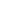 